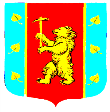 СОВЕТ ДЕПУТАТОВМУНИЦИПАЛЬНОГО ОБРАЗОВАНИЯ КУЗНЕЧНИНСКОЕ ГОРОДСКОЕ ПОСЕЛЕНИЕмуниципального образования Приозерский муниципальный район Ленинградской областитретий созыв РЕШЕНИЕ от « 18 »  декабря  2017 года   № 111.	В соответствии с Федеральным законом от 02.03.2007г. № 25-ФЗ «О муниципальной службе в Российской Федерации», Областным законом Ленинградской области от 11.03.2008г. № 14-оз «О правовом регулировании муниципальной службы в Ленинградской области», п.8.1 статьи 8  решения Совета депутатов от  06.12.2017 года № 108 «О бюджете муниципального образования Кузнечнинское городское поселение муниципального образования Приозерский муниципальный район Ленинградской области на 2018 год и на плановый период 2019 и 2020 годов», Уставом  муниципального образования Кузнечнинское городское поселение муниципального образования Приозерский муниципальный район Ленинградской области, в целях стимулирования труда муниципальных служащих и работников администрации, Совет  депутатов муниципального образования Кузнечнинское городское поселение  РЕШИЛ:1. Утвердить размеры должностных окладов муниципальным служащим администрации МО Кузнечнинское городское поселение с 01 января 2018 года согласно Приложению  № 1.2. Утвердить размеры должностных окладов лицам, замещающим должности, не являющиеся муниципальным должностями муниципальной службы администрации МО Кузнечнинское городское поселение с 01 января 2018 года согласно Приложению  № 2.3. Утвердить размеры ежемесячных надбавок к должностному окладу за классный чин муниципальных служащих администрации МО Кузнечнинское городское поселение с 01 января 2018 года согласно Приложению  № 3.4.  Настоящее решение  распространяется на правоотношения с 01 января 2018 года.      5. Опубликовать настоящее Решение в Приложении к районной газете «Красная звезда» «Приозерский край» и на официальном сайте МО Кузнечнинское городское поселение в сети Интернет www.kuznechnoe.lenobl.ru.6.  Контроль за исполнением настоящего решения, возложить на  постоянную комиссию Совета депутатов по экономике, бюджету, налогам и муниципальной собственности  муниципального образования Кузнечнинское городское поселение (председатель Балабушкина Е.П.).     Глава     муниципального     образования        		    	Авилов А.Ю.                                       Рассылка: дело-2, ОК -1, бух-1, фин.отд.-1           Утверждено                                                                                  решением Совета депутатов                                       МО Кузнечнинское городское поселение МО Приозерский муниципальный район Ленинградской области                                                      № 111  от « 18 » декабря .   Приложение № 1Размеры должностных окладов муниципальным служащим администрации муниципального образования Кузнечнинское городское поселение Утверждено                                                                                  решением Совета депутатов                                       МО Кузнечнинское городское поселение МО Приозерский муниципальный район Ленинградской области                                                      № 111  от « 18 » декабря .   Приложение № 2Размеры  должностных окладов лицам, замещающим  должности, не являющиеся муниципальными должностями муниципальной службы, администрации муниципального образования Кузнечнинское городское поселениес 01 января 2018 годаУтверждено                                                                                  решением Совета депутатов                                       МО Кузнечнинское городское поселение МО Приозерский муниципальный район Ленинградской области                                                      № 111  от « 18 » декабря .   Приложение № 3Размеры ежемесячных надбавок  к должностному окладу за классный чин работников администрации муниципального образования Кузнечнинское городское поселениеМуниципальный служащий  1 класса            -   3306,82 рублейМуниципальный служащий  2 класса            -   3141,47 рублейМуниципальный служащий  3 класса            -   3058,80 рублейМуниципальный служащий  4 класса            -   2893,46 рублейМуниципальный служащий  5 класса            -   2728,11 рублейМуниципальный служащий  6 класса            -   2645,45 рублейМуниципальный служащий  7 класса            -   2480,11 рублейМуниципальный служащий  8 класса            -   2314,77 рублейМуниципальный служащий  9 класса            -   2232,10 рублейМуниципальный служащий  10 класса           -  2149,43 рублейМуниципальный служащий  11 класса           -  2066,76 рублейМуниципальный служащий  12 класса           -  1984,09 рублейМуниципальный служащий  13 класса           -  1818,75 рублейМуниципальный служащий  14 класса           -  1653,41 рублейМуниципальный служащий  15 класса           -  1570,73 рублейНаименование муниципальных должностей муниципальной службыРазмер месячного должностного оклада (рублей) на 01.01.2018 г. Категория «Руководители» Категория «Руководители»Высшие муниципальные должности муниципальной службыВысшие муниципальные должности муниципальной службыГлава администрации муниципального образования16004,98Главные муниципальные должности муниципальной службыГлавные муниципальные должности муниципальной службыЗаместитель главы администрации муниципального образования14285,41Категория «Специалисты»Категория «Специалисты»Старшие  муниципальные должности муниципальной службыСтаршие  муниципальные должности муниципальной службыНачальник сектора экономики и финансов администрации8531,58Ведущий специалист7737,94Главный специалист – секретарь административной комиссии7674,31Младшие  муниципальные должности муниципальной службыМладшие  муниципальные должности муниципальной службыСпециалист 1 категории7341,12Наименование  должностей Размер месячного должностного оклада (рублей) на 01.01.2018 г.Водитель администрации7142,70